ESTRATEGIAS DE APOYO DEL 2º PERIODO.GRADO: 1º.B.P.PROFESOR: JUAN CARLOS GARCIA ARROYAVE.Indicadores de desempeño: Desarrollo la coordinación óculo manual, óculo pédica y la general con variación de niveles de ejecución, distancias y con pequeños elementos.Realizar lo siguiente teniendo en cuenta lo visto y trabajado durante el 2º periodo en la clase de educación física:Describir y dibujar los siguientes elementos: Balones, aros, cuerdas y bastones.Realizar el siguiente apareamiento: señale los elementos que correspondan de la columna “A” de la columna “B”.COLUMNA “A”						COLUMNA “B”							BALON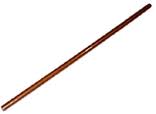 						MANCUERNAS						BASTON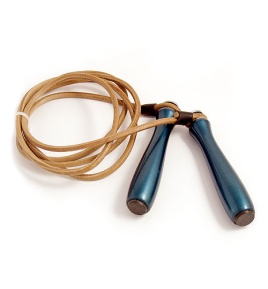 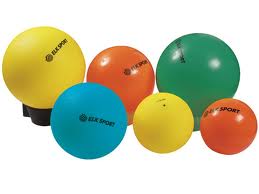 							AROS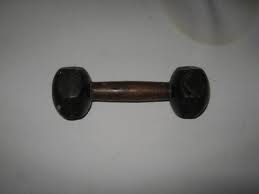 							CUERDA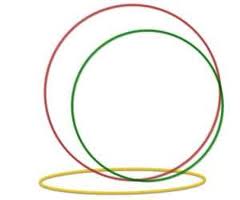 